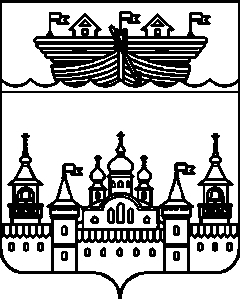 АДМИНИСТРАЦИЯ ГЛУХОВСКОГО СЕЛЬСОВЕТА
ВОСКРЕСЕНСКОГО МУНИЦИПАЛЬНОГО РАЙОНА
НИЖЕГОРОДСКОЙ ОБЛАСТИПОСТАНОВЛЕНИЕ13 мая 2022 года										№ 29О внесении изменений в Состав комиссии администрации Глуховского сельсовета Воскресенского муниципального района Нижегородской области по соблюдению требований к служебному поведению муниципальных служащих и урегулированию конфликта интересов утвержденного постановлением администрации Глуховского сельсовета Воскресенского муниципального района Нижегородской области от 22 июня 2017 года № 66В связи с рекомендациями Отдела по профилактике коррупционных и иных правонарушений Нижегородской области, администрация Глуховского сельсовета Воскресенского муниципального района постановляет:1.Внести в Состав комиссии администрации Глуховского сельсовета Воскресенского муниципального района Нижегородской области по соблюдению требований к служебному поведению муниципальных служащих и урегулированию конфликта интересов утвержденного постановлением администрации Глуховского сельсовета Воскресенского муниципального района Нижегородской области от 22 июня 2017 года № 66 «О комиссии администрации Глуховского сельсовета Воскресенского муниципального района Нижегородской области по соблюдению требований к служебному поведению муниципальных служащих и урегулированию конфликта интересов» (в ред. постановлений администрации Глуховского сельсовет от 13.04.2018 г. № 39, от 01.10.2020 г. № 60, от 22.11.2021 г. № 83), следующие изменения:1.1.Ввести в состав комиссии администрации Глуховского сельсовета Воскресенского муниципального района Нижегородской области по соблюдению требований к служебному поведению муниципальных служащих и урегулированию конфликта интересов  Кокарева Виктора Николаевича – доцента центра регионального развития и дополнительного образования Нижегородского института управления – филиала РАНХиГС (по согласованию).2.Разместить настоящее постановление в информационно-телекоммуникационной сети Интернет на официальном сайте администрации Воскресенского муниципального района Нижегородской области.3.Контроль за исполнением данного постановления оставляю за собой.4.Настоящее постановление вступает в силу со дня его обнародования.Глава администрации Глуховского сельсовета						И.Ю. Дубова